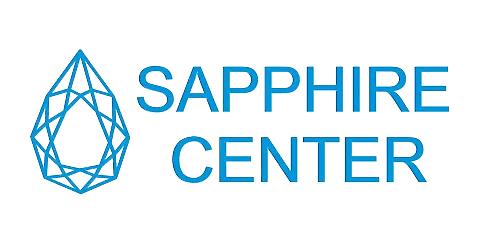 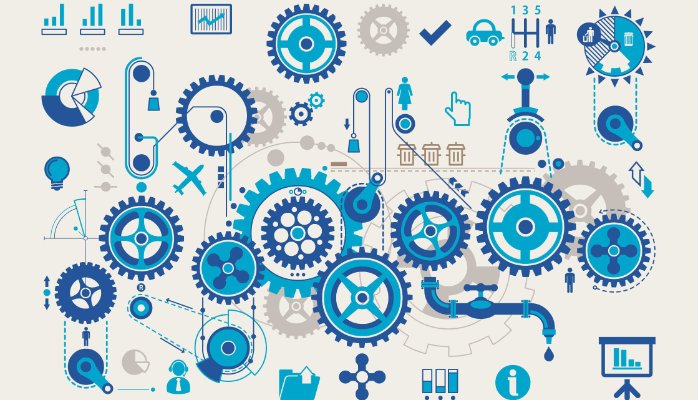 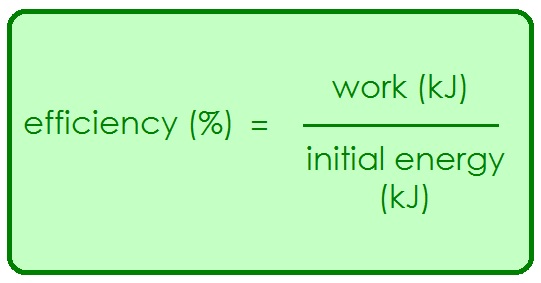 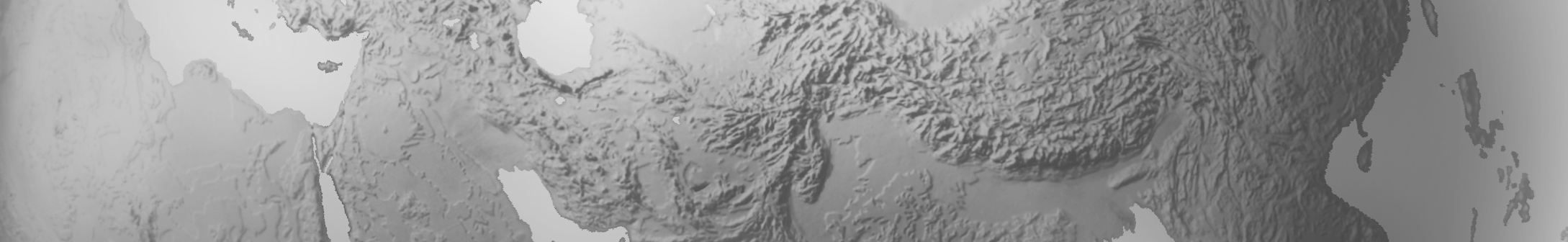 ВведениеЦель данной программы состоит в углубленном ознакомлении слушателей с методами неразрушающего контроля технологического оборудования предприятий нефтепереработки и нефтехимии, рассмотрении современных тенденций и решений. Программа сочетает в себе интенсивное обучение, позволяет обрести и улучшить необходимые технические навыки и компетенции для успешного развития карьеры, а также предоставляет неограниченные возможности делиться опытом и общаться с профессионалами в области неразрушающего контроля эксплуатируемых объектов. Расширение области знаний по направлениямСовременные тенденции и решения в неразрушающем контроле.Существующая нормативно-техническая документация и подготовка специалистов по неразрушающему контролю.Продольноволновые системы.Анализ химического состава металлов.Внутритрубное диагностирование.Тепловизионный метод контроля.Акустические методы контроля.Автоматизация ВИК.Методы цифровой радиографии.Системы механизированного и автоматизированного УЗК.Метод комплексирования и структурный мониторинг.Применение виртуальных моделей и цифровых двойников.По завершению курса слушатели смогут Выбирать методы контроля и подготавливать программы инспектирования.Распознавать и оценивать состояние эксплуатируемых объектов, применяя экспресс методы неразрушающего контроля.Определять вероятности разрушений объекта эксплуатации с помощью методов экспресс диагностирования.Программа рекомендованаСпециалистам служб Технического надзора, лабораторий неразрушающего контроля.Программа является расширенной версией программы курса, прошедшего в прошлом году с учетом всех предложений слушателей и новых технологических решений в области неразрушающего контроля. Повторное прослушивание курса на взгляд тренеров является малоэффективным, однако может быть полезным для закрепления изученного материала.Детали курса День 1 Знакомство с аудиторией, входное тестирование, аннотация рассматриваемых вопросов;Нормативно-техническая документация и аттестация, проблемы и решения. Виды НТД. Состояние выпуска НТД на сегодняшний день. История развития неразрушающего контроля в нашей стране. Существующие общества по НК. Проведение подготовки и аттестации специалистов по НК.Продольноволновые системы контроля, обзор, сравнение. Обзор существующих систем для скринингового контроля, сравнение принципов их работы. Рассмотрение применимости систем на действующих объектах контроля (без вывода из эксплуатации). Обсуждение практичности применения систем в условиях ограниченного доступа. Нормативно-техническая документация.Сканер механических напряжений. Возможность применения сканера при решении задач по НК. История его появления. Возможная схема применения сканера в экспресс-диагностировании. Контроль напряженного состояния металлов после сварки, термообработки и т.д., а также во время эксплуатации. Нормативно-техническая документация.Тепловой контроль. Определение метода, его виды. Тепловизионный контроль и сравнительные характеристики приборов для его применения. Применение тепловизоров для поиска утечек газов, зон локального перегрева, нарушений защитного слоя, отступлений от норм технологического режима. Применение тепловизора при защите электрооборудования. Перспективные направления в применении тепловизионного контроля. Преимущества и недостатки применения тепловизионного контроля. Нормативно-техническая документация.Акустико-эмиссионный метод. Определение метода, физические основы метода, характерные особенности и возможности. Схемы применения акустико-эмиссионного метода контроля. Преимущества и недостатки метода. Виды применяемых акустико-эмиссионных систем. Нормативно-техническая документация.Метод акустической импульсной рефлектометрии. Определение метода и его физические основы, краткое описание, преимущества и недостатки. Перспективы применения. Нормативная-техническая документация.Внутритрубная диагностика. Определение метода. Основные моменты применения метода. Типы устройств, применяемых при различных видах работы по внутритрубной диагностике (калибровка, изучение профиля, очистка, проведение дефектоскопического контроля). Нормативно-техническая документация.Обзор роботизированных систем внутритрубной диагностики. Обзор текущих отечественных производителей роботизированной техники. Применимость систем на технологическом оборудовании. Возможность замены гидроиспытания на роботизированную диагностику. День 2 Портативный сканер для визуального контроля. Рассмотрение возможности автоматизации проведения визуально-измерительного контроля. Применяемость метода на производстве, возможные способы сокращения времени контроля с одновременным увеличением объёма контроля.Мобильные анализаторы металлов с функцией определения углерода. Рассмотрение современных технических решений для определения химического состава металлов, анализ существующих мобильных систем. Достоинства и недостатки.Механизированный и автоматизированный ультразвуковой контроль. Режимы ультразвукового контроля. Устройства, применяемые при механизированном и автоматизированном ультразвуковом контроле.Магнитные экспресс-методы контроля. Обзор принципа работы двух основных экспресс методов, основанных на магнитном воздействии на объект контроля. Рассмотрение применимости на действующих объектах. Перспективы применения.Цифровая радиография/профилометрия. Определение метода. Основные направления цифровой радиографии. Преимущества и недостатки каждого из направлений. Виды систем цифровой радиографии. Методы цифровой радиографии. Применение программного обеспечения для оценки результатов контроля. Нормативно-техническая документация.Метод комплексирования, структурный мониторинг. Определение принципа работы. Рассмотрение целей применения, краткое описание и возможности методов. История появления, перспектива улучшения методик диагностирования с применением метода комплексирования и структурного мониторинга.Цифровой двойник и виртуальная реальность. Введение. Различные подходы к обработке данных. Применение цифровых технологий (создание виртуальной модели, цифровых двойников, использование RFID меток). Области применения цифровых технологий. Применение виртуальной реальности при эксплуатации опасных производственных объектов.Подведение итогов, выходное тестирование.Круглый стол. Обсуждение применимости экспресс методов на промышленных объектах, возможности НК на «действующих» объектах контроля. Обсуждение проблем при контроле объектов диагностирования во время эксплуатации.Длительность2 дня (16 академических часов)ЯзыкРусскийМесто проведенияУчебный центр «Сапфир», г. Санкт-Петербург УровеньБазовыйОсновные ожидания от участниковЗаинтересованность вопросами оценки технического состояния и инспектирования статического оборудования на предприятии, активное участие в семинарах и обсуждениях на протяжении всего курса